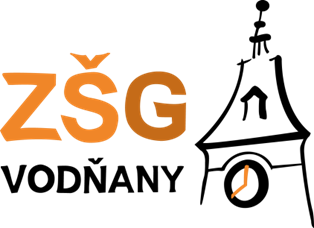 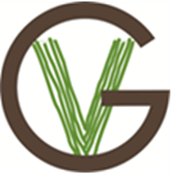 Způsob hodnocení profilových zkoušek a jejich částí a způsob stanovení výsledného hodnocení zkouškyPři hodnocení profilové zkoušky a stanovení výsledného hodnocení bude maturitní komise postupovat v souladu s:vyhláškou č. 177/2009 Sb., o bližších podmínkách ukončování vzdělávání ve středních školách maturitní zkouškou, ve znění pozdějších předpisů,pravidly pro hodnocení výsledků vzdělávání žáků (klasifikační řád Základní školy a Gymnázia Vodňany,při hlasování o výsledné klasifikaci podle § 74, odst. 10 zákona č. 561/2004 Sb., v platném znění (školský zákon).Zkušební maturitní komise zkušební maturitní komise má stálé členy a další členy. Stálými členy jsou předseda, místopředseda a třídní učitel,dalšími členy jsou:zkoušející, kterým je učitel zkušebního předmětu,přísedící,místopředsedu a další členy zkušební maturitní komise jmenuje ředitelka školypro jarní zkušební období do 31. března školního roku, v němž se maturitní zkouška koná,pro podzimní zkušební období do 30. června předcházejícího školnímu roku, v němž se maturitní zkouška koná,místopředsedou zkušební maturitní komise je jmenován pedagogický pracovník školy s nejméně pětiletou pedagogickou praxí,funkce stálého člena a dalšího člena zkušební maturitní komise je slučitelnáo hodnocení žáka při zkoušce nehlasuje ten člen zkušební maturitní komise, který nebyl této zkoušce přítomen po převážnou část doby konání zkoušky,hodnocení písemné práce navrhuje zkušební maturitní komisi učitel pověřený hodnocením zkoušky ředitelkou školy,v případě krátkodobé nepřítomnosti předsedy zkušební komise při maturitní zkoušce jej zastupuje místopředseda,v případě, že člen zkušební maturitní komise nemůže vykonávat svou funkci nebo se k výkonu své funkce nedostaví, jmenuje orgán, který ho jmenoval, neprodleně po zjištění dané skutečnosti do této funkce jinou osobu splňující předpoklady pro výkon dané funkce,žák koná zkoušky profilové části maturitní zkoušky a ústní zkoušky společné části před jednou maturitní komisí.Pravidla pro hodnocení profilových zkoušekpokud žák zkoušku nebo dílčí zkoušku nekonal, uvádí se v protokolech u příslušného předmětu místo stupně prospěchu slovo „nekonal(a)“,hodnocení zkoušek s výjimkou písemné práce oznámí žákovi předseda zkušební maturitní komise veřejně ve dni, ve kterém žák tuto zkoušku nebo její část konal. Hodnocení písemné práce oznámí žákovi předseda zkušební maturitní komise nejpozději v době konání ústních zkoušek,žák vykoná zkoušku nebo část zkoušky úspěšně, pokud je hodnocen stupněm uvedeným v odstavci 4, písm. a) až d),hodnocení každé zkoušky profilové části se provádí podle klasifikační stupnice:1 – výborný,2 – chvalitebný,3 – dobrý,4 – dostatečný,5 – nedostatečný.Při klasifikaci je dále postupováno dle pravidel pro hodnocení výsledků vzdělávání žáků (klasifikační řád). V případě rovnosti hlasů se při hlasování o výsledné klasifikaci z jednotlivých zkoušek postupuje dle § 74, odst. 10 zákona č. 561/2004 Sb. (školský zákon), v platném znění: Zkušební komise rozhoduje o klasifikaci žáka z jednotlivých zkoušek na návrh členů zkušební komise hlasováním. Při rovnosti hlasů rozhoduje hlas předsedy zkušební komise.Profilová maturitní zkouška z českého jazyka a literaturyMaturitní zkouška z českého jazyka a literatury má charakter komplexní jazykové zkoušky a skládá se ze dvou částí – z písemné práce a z ústní zkoušky.Kritéria hodnocení písemné části maturitní zkoušky z českého jazyka a literaturyv písemné práci žáci zpracovávají jedno z pěti zadání; zadání specifikuje situaci/téma, slohový útvar; minimální rozsah textu je 250 slov,časový limit pro volbu tématu a vypracování písemné práce je 120 minut. Povolenou pomůckou jsou Pravidla českého pravopisu - tady tedy rozhodněte zda SSČ, PČP, nebo nic,hodnotí se:dodržení slohového útvaru nebo komunikační situace a tématu, dodržení rozsahu  prácedodržení pravidel českého pravopisu,hodnocení písemné práce tvoří 40 % celkového hodnocení zkušebního předmětu.písemná část zkušebního předmětu český jazyk a literatura je hodnocena podle těchto 3 základních kritérií, přičemž výsledné hodnocení písemné práce je součtem bodů udělených za jednotlivá kritéria:aa) Zpracování zadánítext odpovídá zadanému tématu,text odpovídá zadané komunikační situaci a zadanému slohovému útvaru,       bb) Pravopis a slovní zásobavýskyt pravopisných a tvaroslovných chyb,rozmanitá, bohatá, vhodně volená volba slov,cc) Výstavba větných celků a kompozicevýstavba větných celků a syntaktické nedostatky,kompozice, členění textu, argumentace,každé dílčí kritérium je hodnoceno body na škále 0-1-2-3-4-5, maximální počet dosažitelných bodů za písemnou práci je 30 (6x5),v případě, kdy je písemná práce v jednom z dílčích kritériích aa) hodnocena počtem bodů 0, se písemná práce podle dalších kritérií nehodnotí a výsledný počet bodů za písemnou práci je roven 0,dílčí kritéria aa) jsou hodnocena počtem bodů 0 v případě:text se nevztahuje k zadanému tématu,text prokazatelně nevykazuje charakteristiky zadaného útvaru a reaguje na jiné vymezení komunikační situace,písemná práce musí být souvislým textem v minimálním rozsahu 250 slov. Slohová práce je hodnocena počtem bodů 0, pokud práce nesplňuje minimální požadovaný rozsah slov. Předmětem hodnocení je pouze autorský text žáka, text prokazatelně převzatý z dostupného zdroje se nezapočítává do celkového rozsahu písemné práce, a není tedy předmětem hodnocení. Písemná práce trvá 120 minut včetně času na volbu zadání. Pro písemnou práci stanoví ředitelka školy 5 témat, z nichž si žák jedno zvolí,zkoušku, konanou formou písemné práce, vykoná žák úspěšně, pokud dosáhne minimálně 12 bodů. Maximální počet bodů je 30.poměr písemné a ústní části maturitní zkoušky z českého jazyka a literatury je následující: 40% písemná část maturitní zkoušky, 60 % ústní část maturitní zkoušky.Tabulka pro výsledný počet bodů z písemné práce a převod na známku:Kritéria hodnocení ústní části maturitní zkoušky z českého jazyka a literaturypři ústní zkoušce si žák vybírá ze svého seznamu 20 literárních děl ze školního maturitního seznamu,pro ústní zkoušku nelze losovat v jednom dni dvakrát stejný titul,ústní zkouška se skládá: z literární části (5 7 minut rozbor díla a autora + 5 3 minut literární kontext),z jazykové a slohové části (5 minut),jednomu zadání odpovídá jeden pracovní list, v rámci jednoho zadání je ověřována schopnost analýzy uměleckého a neuměleckého textu,časový limit pro přípravu na zkoušku je 15 20 minut, samotná zkouška trvá 15 minut,pro přípravu na dílčí ústní zkoušku „na potítku“ žák obdrží pracovní list se zadáním; žák má možnost si během této přípravy vypracovat poznámky a poté je při ústní zkoušce používat,při hodnocení ústní zkoušky tvoří literární část 70 % a jazyková část 30 % celkového hodnocení ústní zkoušky,hodnocení ústní zkoušky tvoří 60 % celkového hodnocení zkušebního předmětu.žák vybírá ze seznamu 20 literárních děl. Lze vybrat maximálně dvě díla od téhož autora (každé z jiného žánru). Minimálně dvěma literárními díly musí být v seznamu žáka zastoupena próza, poezie, drama. Z jednotlivých oddílů si žák vybírá daný počet děl:světová a česká literatura do konce 18. století (minimálně 2 literární díla),světová a česká literatura 19. století (minimálně 3 literární díla),světová literatura 20. a 21. století (minimálně 4 literární díla),česká literatura 20. a 21. století (minimálně 5 literárních děl).ústní část zkušebního předmětu český jazyk a literatura se skládá ze tří částí. Zkouška se hodnotí podle následujících tří kritérií:aa) analýza uměleckého textu - rozdělit na 3 části dle bodovánízasazení výňatku do kontextu díla,téma a motiv,časoprostor,kompoziční výstavba,literární druh a žánr,-------------------------------------------------------------------------              -             vypravěč, lyrický subjekt,postavy,typy promluv,veršová výstavba,----------------------------------------------------------------------------              -             jazykové prostředky a jejich funkce ve výňatku,tropy a figury a jejich funkce ve výňatku,       bb) literárně-historický kontextliterární / obecně kulturní kontext,kontext autorovy tvorby,cc) jazyk a slohučivo o jazyku,učivo o slohu,spisovnost a slovní zásoba,kultura jazykového projevu.V analýze uměleckého textu je hodnocena každá část body na škále 0-1-2-3-4-5, maximální dosažitelný počet bodu je 15, minimální dosažitelný počet bodů v analýze uměleckého textu jsou 4 body.Literárně-historický kontext je hodnocen maximálním počtem bodů 5.Jazyk a sloh jsou hodnoceny maximálně 10 body, minimální dosažitelný počet bodů za oblast jazykového a slohového učiva jsou 3 body.Maximální dosažitelný počet bodů je celkově v ústní zkoušce 30 bodů. Minimální dosažitelný počet bodů je celkově v ústní zkoušce 12 bodů. Při počtu bodů 11 žák neuspěl.časový limit daný jednotlivým částem ústní zkoušky je následující:analýza uměleckého textu 5 minut - 7 minut,literárně-historický kontext 5 minut - 3 minuty, aby odpovídalo bodováníjazyk a sloh 5 minut.       Celkově trvá zkouška 15 minut.Poměr písemné a ústní části maturitní zkoušky z českého jazyka je následující:40 % písemná část maturitní zkoušky, 60 % ústní část maturitní zkoušky.Tabulka pro výsledný počet bodů z ústní zkoušky a převod na známku:Výsledná kritéria hodnocení pro komplexní maturitní zkoušku z českého jazyka a literaturymaximální počet bodů za písemnou práci je 30,maximální počet bodů za ústní zkoušku je 30,pokud žák neuspěje u komplexní zkoušky z českého jazyka a literatury, opakuje jen tu dílčí zkoušku, u které neuspěl,hranice úspěšnosti a výsledné hodnocení žáka se stanoví váženým průměrem procentních bodů získaných v jednotlivých částech zkoušky, a to s následujícími váhami jednotlivých dílčích zkoušek: písemná práce 40 %, ústní zkouška 60 %,výsledné hodnocení zkoušky z českého jazyka a literatury se vypočítá podle vzorce:písemná práce (body) x 0,4 + ústní zkouška (body) x 0,6 = výsledný počet bodů.Tabulka pro výsledný počet bodů a převod na známku za celou komplexní zkoušku z českého jazyka a literatury:Profilová maturitní zkouška z cizího jazykaNávrh hodnocení (ostatních) profilových maturitních zkoušek ve školním roce 2020/2021Hodnocení profilové zkoušky z předmětu – ústní zkouškaHodnocení zkoušek profilové části maturitní zkoušky podle § 24, vyhlášky 177 stanovuje ředitelka školy takto:Zkoušky z profilových předmětů jsou konány ústní formou a budou hodnoceny podle klasifikační stupnice 1 – výborný, 2 – chvalitebný, 3 – dobrý, 4 – dostatečný, 5 – nedostatečný. O výsledné známce rozhoduje maturitní komise (zkoušející, přísedící, předseda, místopředseda, třídní učitel) hlasováním. Pokud žák zkoušku nebo dílčí zkoušku nekonal, uvádí se v protokolu u příslušného předmětu místo stupně prospěchu slovo „nekonal/a“.Stupeň 1 – výborný:Žák ovládá požadovaná fakta, pojmy, definice a zákonitosti a chápe vztahy mezi nimi. Osvojené poznatky aplikuje samostatně, uceleně, přesně a úplně, myslí v logických souvislostech. Na doplňující otázky členů maturitní komise odpovídá pohotově a přesně. Má kultivovaný a výstižný ústní projev.Stupeň 2 – chvalitebný:Žák ovládá požadovaná fakta, pojmy, definice a zákonitosti a chápe vztahy mezi nimi. Osvojené poznatky aplikuje v podstatě uceleně, samostatně, přesně a úplně, myslí v logických souvislostech. Na doplňující otázky členů maturitní komise odpovídá většinou správně. Má kultivovaný ústní projev.Stupeň 3 – dobrý:Žák ovládá s jistými mezerami požadovaná fakta, pojmy, definice a zákonitosti. Schopnost logického odvozování je nízká. V odpovědích na otázky členů maturitní komise se vyskytují hlubší nedostatky. Odpovědi jsou správné jen částečně nebo na základě pomoci člena komise.Stupeň 4 – dostatečný:Žák má závažnější mezery v požadovaných faktech, pojmech, definicích a zákonitostech. Jeho projev je nesouvislý, nepřesný, neucelený, má problém porozumět textu a aplikovat jej. Není schopen logicky reagovat na dotazy členů maturitní komise.Stupeň 5 – nedostatečný:Žák má závažné mezery v požadovaných faktech, pojmech, definicích a zákonitostech. Není schopen věcně reagovat na otázky členů maturitní komise, je nesamostatný v myšlení, neuvažuje logicky. Jeho projev má značné nedostatky ve správnosti, přesnosti, výstižnosti. Odpovědi na dotazy maturitní komise většinou nezná.bodyznámka30,0 – 27,0126,9 – 24,0 23,0222,9 23,9 – 18,0317,9 – 12,0411,9 - 05bodyznámka30,0 – 27,0126,9 – 24,0 23222,9 23,9 – 18,0317,9 – 12,0411,9 - 05bodyznámka30,0 – 27,0126,9 – 24,0 23222,9 23,9 – 18,0317,9 – 12,0411,9 - 05Zadání, obsah, projevLexikální kompetenceGramatická kompetence a prostředky textové návaznosti (PTN)Fonologická kompetenceVýbornýsdělení v plné míře odpovídá zadání, je plně účelné, jasné a v odpovídající míře podrobnésdělení je souvislé s lineárním sledem myšlenek, logicky uspořádanépomoc zkoušejícího není nutnákomunikativní strategie jsou používány naprosto vhodně(specifická) slovní zásoba je široká(specifická) slovní zásoba je používána naprosto správně, vhodně a bez chybrozsah mluvnických prostředků PTN je širokýmluvnické prostředky PTN jsou používány správně a bez chybprojev je plynulý, výslovnost naprosto správná a intonace efektivní a přirozenápříjemce nemusí vynakládat žádné úsilí projev sledovat či mu porozumětchvalitebnýsdělení většinou odpovídá zadání, je většinou účelné, jasné a v odpovídající míře podrobnésdělení je většinou souvislé s lineárním sledem myšlenek, logicky uspořádanépomoc zkoušejícího je ojediněle nutnákomunikativní strategie jsou většinou používány vhodně(specifická) slovní zásoba je většinou široká(specifická) slovní zásoba je většinou používána správně, vhodně a s ojedinělými chybami, které nebrání a neztěžují porozuměnírozsah mluvnických prostředků PTN je většinou širokýmluvnické prostředky PTN jsou většinou používány správně, s ojedinělými chybami, které nebrání porozuměníprojev je většinou natolik plynulý, že příjemce nemusí vynakládat přílišné úsilí jej sledovat či mu porozumětvýslovnost je většinou správná a intonace je většinou efektivní a přirozenádobrýsdělení ve větší míře odpovídá zadání, je ve větší míře účelné, jasné a v odpovídající míře podrobnésdělení je ve větší míře souvislé s lineárním sledem myšlenek, je ve větší míře logicky uspořádanépomoc zkoušejícího je ve větší míře nutnákomunikativní strategie jsou ve větší míře používány vhodně a správně(specifická) slovní zásoba je částečně omezená(specifická) slovní zásoba je ve větší míře používána správně, vhodně a bez chybchyby částečně brání a ztěžují porozuměnírozsah mluvnických prostředků PTN je částečně omezenýmluvnické prostředky PTN jsou ve větší míře používány správně a bez chybchyby ve větší míře neztěžují a nebrání porozuměníprojev je ve větší míře souvislý, výslovnost je částečně nesprávná a intonace neefektivní a nepřirozenápříjemce musí většinou vynakládat úsilí projev sledovat či mu porozumětdostatečnýsdělení ve větší míře neodpovídá zadání, je neúčelné, nejasné a není v odpovídající míře podrobnésdělení je ve větší míře nesouvislé s nelineárním sledem myšlenek, nelogicky uspořádanépomoc zkoušejícího je ve velké míře nutnákomunikativní strategie nejsou ve větší míře používány vhodněspecifická slovní zásoba je velmi omezenáspecifická slovní zásoba není ve větší míře používána správně, vhodně a bez chyb chyby ve větší míře ztěžují a brání porozuměnírozsah mluvnických prostředků PTN je ve velké míře omezenýmluvnické prostředky PTN nejsou ve větší míře používány správně a vhodněchyby ve větší míře ztěžují a brání porozuměníprojev je ve větší míře nesouvislý, výslovnost nesprávná a intonace neefektivní a nepřirozenáprojev je natolik nesouvislý, že příjemce musí ve větší míře vynakládat velké úsilí jej sledovat či mu porozumětnedostatečnýsdělení ani za neustálé pomoci zkoušejícího nesplňuje požadavky zadáníje nesouvislé, bez jakéhokoliv sledu či logického uspořádání myšlenekpro nedostatek jazyka nelze hodnotitspecifická slovní zásoba je v nedostatečném rozsahu, není použita správně, chyby ztěžují či brání porozumění sdělenípro nedostatek jazyka nelze hodnotitmluvnické prostředky včetně PTN jsou použity v nedostatečném rozsahu, nejsou použity správně, chyby ztěžují či brání porozumění sdělenímluvnické prostředky nejsou na požadované úrovni obtížnostipro nedostatek jazyka nelze hodnotitprojev je natolik nesouvislý, že je obtížné pro příjemce ho sledovat či mu porozumětvýslovnost brání porozumění sdělení, je ve velké míře nesprávnáintonace je nepřirozená